§1852.  Abandonment definedFor the purposes of this subchapter, a vehicle is considered "abandoned" if the owner or lienholder does not retrieve it and pay all reasonable charges for towing, storing and authorized repair of the vehicle within 14 days after the notices to the owner and lienholder are sent by the Secretary of State or 14 days after the advertisement is published as required in section 1854, subsection 4.  There is a rebuttable presumption that the last owner of record of a motor vehicle found abandoned as shown in the files of the office of the Secretary of State is the owner of the motor vehicle at the time it was abandoned and the person who abandoned it.  [PL 2011, c. 46, §1 (AMD).]SECTION HISTORYPL 1993, c. 683, §A2 (NEW). PL 1993, c. 683, §B5 (AFF). PL 1999, c. 137, §1 (AMD). PL 2007, c. 150, §2 (AMD). PL 2011, c. 46, §1 (AMD). The State of Maine claims a copyright in its codified statutes. If you intend to republish this material, we require that you include the following disclaimer in your publication:All copyrights and other rights to statutory text are reserved by the State of Maine. The text included in this publication reflects changes made through the First Regular Session and the First Special Session of the131st Maine Legislature and is current through November 1, 2023
                    . The text is subject to change without notice. It is a version that has not been officially certified by the Secretary of State. Refer to the Maine Revised Statutes Annotated and supplements for certified text.
                The Office of the Revisor of Statutes also requests that you send us one copy of any statutory publication you may produce. Our goal is not to restrict publishing activity, but to keep track of who is publishing what, to identify any needless duplication and to preserve the State's copyright rights.PLEASE NOTE: The Revisor's Office cannot perform research for or provide legal advice or interpretation of Maine law to the public. If you need legal assistance, please contact a qualified attorney.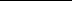 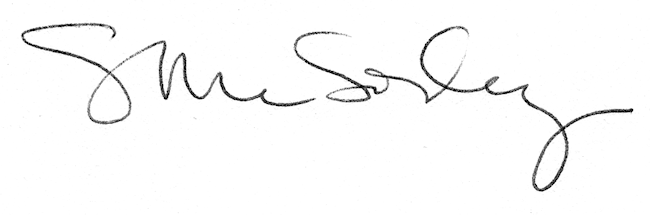 